18.05 –22.05  Учитель-дефектолог Старшая группаТема недели: Насекомые-2Развитие речи:Упражнение «Полезные и вредные насекомые».Поговорите с ребёнком о насекомых, которые приносят пользу и вред.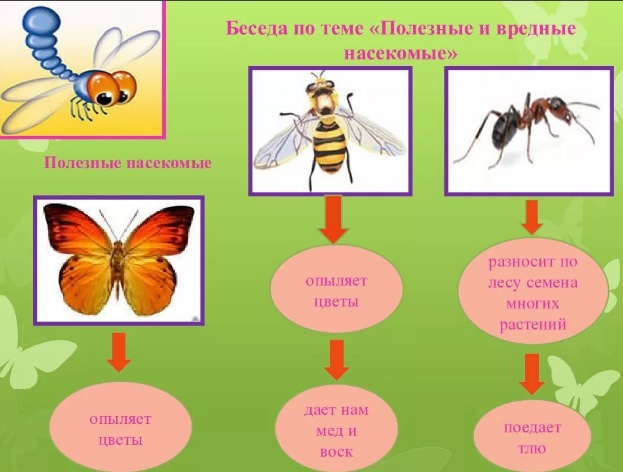 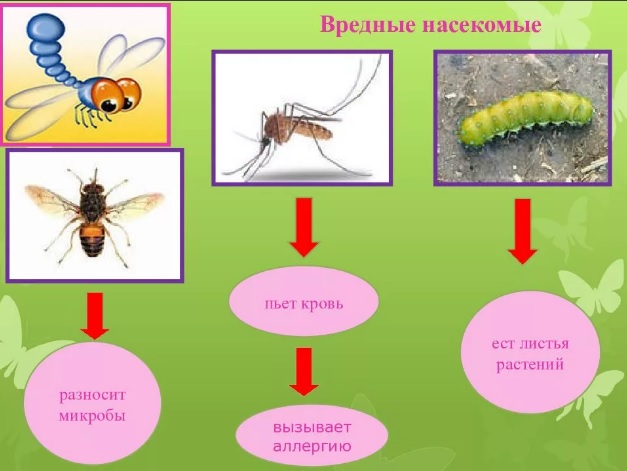 Упражнение «Назови птиц и насекомых»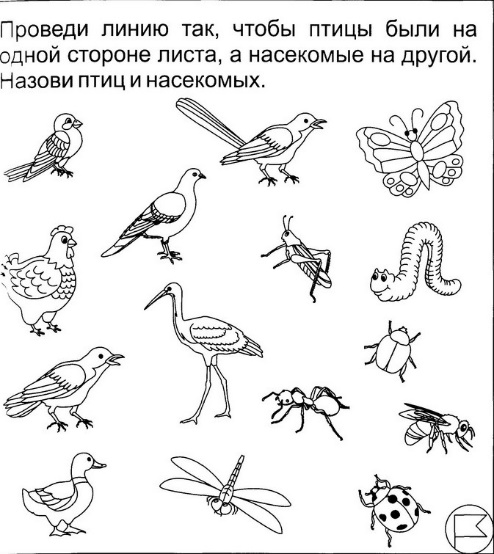 Отгадай загадки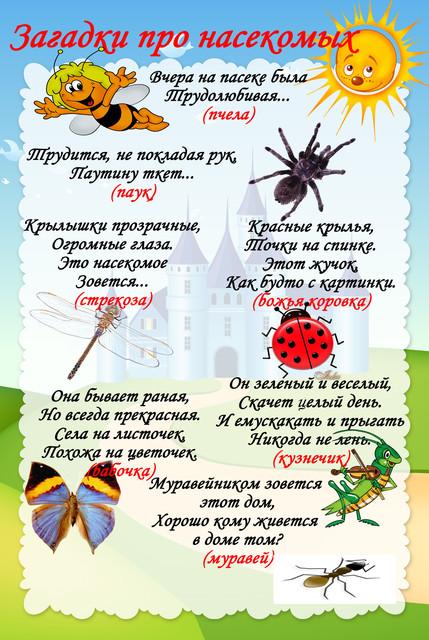 Разгадай кроссворд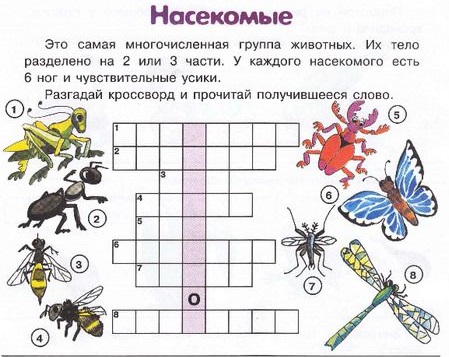 ФЭМПУпражнение «Посчитай и запиши»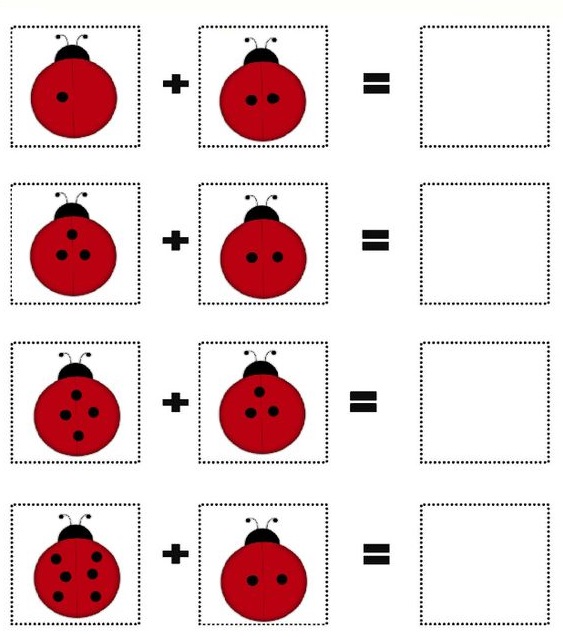 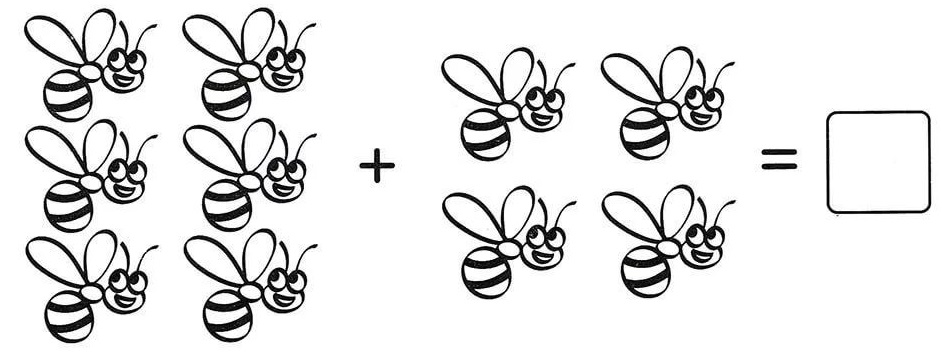 Упражнение «Найди соседей числа»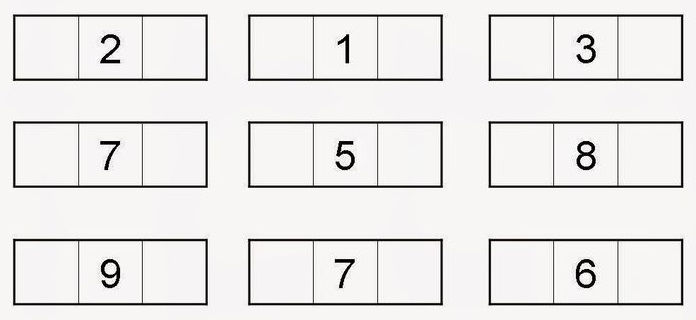 